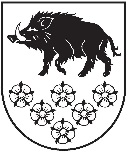 cēres pamatskolaIzglītības iestādes reģistrācijas Nr. 4312900231; Skolas iela 1, Cēre, Cēres pagasts, Kandavas novads, LV-312263154995; e-pasts: jutta_cere@inbox.lv                                                         APSTIPRINĀTA                                                             ar Cēres pamatskolas direktores                                                             rīkojumu Nr.1-9/13 no 31.08.2020.KĀRTĪBA MĀCĪBU DARBA ORGANIZĀCIJAI CĒRES PAMATSKOLĀ,ievērojot epidemioloģiskās drošības pasākumus COVID-19 laikā.                                                                       Izdota saskaņā ar MK noteikumiem                           Nr. 360 (09.06.2020.) “Epidemioloģiskās drošības pasākumi Covid-19 infekcijas izplatības ierobežošanai” I. Vispārīgie noteikumi.Kārtība nosaka pasākumu kopumu, kas ietver 09.06.2020. MK noteikumu Nr. 360 “Epidemioloģiskās drošības pasākumi Covid-19 infekcijas izplatības ierobežošanai” noteiktos pamatprincipus un Izglītības un zinātnes ministrijas ieteikumus attiecībā uz mācību un audzināšanas darba organizāciju Cēres pamatskolā (turpmāk - Skola), nosaka savstarpējās komunikācijas kanālus ar darbiniekiem, skolēniem un skolēnu vecākiem /aizbildņiem. Ar direktora rīkojumu Skolā tiek norīkota atbildīgā persona, kura koordinē noteiktās kārtības ieviešanu un uzraudzību - mācību, audzināšanas un interešu izglītības darba organizācijā – direktora vietniece izglītības jomā. Kārtība ir saistoša Skolas izglītojamiem, darbiniekiem un izglītojamo                                                                                                       likumiskajiem pārstāvjiem.II. Mācību darba organizācija.Saskaņā ar Latvijas Izglītības un zinātnes ministrijas ieteikumiem skola realizē mācību procesa “A” modeli:    	4.1. no 1.-6. klasei mācības notiek klātienē;4.2. no 7.-9. klasei – klātienē, līdz 20% no mācību laika mācības var notikt attālināti; Mācību procesa modelis var tikt mainīts, izvērtējot epidemioloģisko stāvokli Skolā, pašvaldībā, valstī, organizējot mācības pilnībā klātienē vai attālināti. Mācību process tiek organizēts vienas klases/ grupas skolēniem mācoties katrai klasei noteiktā kabinetā. Mācību priekšmeti, kas notiek citos kabinetos – vizuālā māksla, mūzika, datorzinības, mājturība.Sporta stundas notiek sporta hallē, pēc iespējas tiek plānotas brīvā dabā Skolas teritorijā, izmantojot sporta inventāru un mācību līdzekļus. Attālinātā mācību laikā izglītojamie veic skolotāja noteikto patstāvīgo darbu mājās vai piedalās tiešsaistes stundās, izmantojot Zoom platformu. Izglītojamiem ir pienākums pilnā apmērā iesaistīties gan klātienes, gan attālinātajā mācību procesā. Izglītojamo likumiskajiem pārstāvjiem vai izglītojamam ir pienākums nekavējoties ziņot mācību priekšmeta skolotājam par problēmām, veicot attālināto   mācību darbu, lai Skola savlaicīgi sniegtu nepieciešamo atbalstu kvalitatīva mācību procesa nodrošināšanai. Mācību procesā tiek nodrošināta mācību satura apguve atbilstoši mācību priekšmetu standartiem, Skolā licencētajām un akreditētajām izglītības      programmām.Mācību sasniegumu vērtēšana klātienē un attālinātajā mācību procesā notiek atbilstoši Skolas apstiprinātajai vērtēšanas kārtībai. Starp mācību stundām paredzēti 10 minūšu pārtraukumi. Lai mazinātu klašu plūsmu pārklāšanos, mācību priekšmeta skolotājs vai cita        atbildīgā persona var organizēt pārtraukumu arī citā laikā, ievērojot mācību stundai paredzēto darba kopējo laiku – 40 minūtes un pārtraukumu starp mācību stundām.Skolotāji mācību stundu laikā vai pārtraukumos iespēju robežās nodrošina izglītojamiem dinamiskās pauzes.No mācībām brīvajās stundās izglītojamie uzturas klases vai citā norādītā telpā.Nepieciešamības gadījumā izglītojamie no vienas klases telpas uz otru, kā arī uz sporta halli, garderobi, ēdnīcu pārvietojas organizēti visa klase kopā. No pirmās līdz ceturtās klases izglītojamos pavada klases audzinātājs vai mācību priekšmeta skolotājs. Nepieciešamības gadījumā izglītojamie uz nākamās stundas klases telpu dodas ne ātrāk par 5 minūtēm līdz stundas sākumam. Līdz tam izglītojamie uzturas iepriekšējās mācību stundas klases telpā. Pēc ierašanās skolā izglītojamais dodas uz garderobi. No garderobes izglītojamais nekavējoties dodas uz savu mācību telpu, neuzturoties Skolas koplietošanas telpās. Mācību stundu laikā un pārtraukumos starp mācību stundām izglītojamiem Skolas garderobē uzturēties nav atļauts.Pēc mācību stundām vai interešu izglītības nodarbībām izglītojamie, kuriem jāgaida autobuss, uzturas savā klašu telpā vai  Skolas teritorijā brīvā dabā.  Nepieciešamības gadījumā Skola izstrādā un īsteno individuāli pielāgotu mācību plānu, nodrošinot atgriezenisko saiti izglītojamiem, kas saskaņā ar valsts noteiktajām nostādnēm atrodas pašizolācijā vai mājas karantīnā un kuriem ir iespējams mācīties attālināti.III. Audzināšanas darba organizācija.Organizējot Skolā ārpusstundu nodarbības, tai skaitā izglītojamo interešu izglītības pulciņus: 24.1. tiek nodrošināta distancēšanās viena interešu izglītības pulciņa ietvaros, ievērojot interešu izglītības pulciņa darba organizācijas nosacījumus. 24.2. Izglītojamie līdz interešu izglītības pulciņa sākumam, uzturas savas klases kabinetā. Uz interešu izglītības nodarbību dodas 5 minūtes pirms tās sākuma. 24.3. Interešu izglītības satura īstenošana tiek plānota, paredzot iespēju to īstenot kā attālināto interešu izglītības mācību procesu, atbilstoši MK izstrādātajiem noteikumiem un vadlīnijām. Organizējot ārpus mācību pasākumus, izvērtējot riskus, priekšroka tiek dota ārpusstundu pasākumiem, kuros:25.1. piedalās viena klase vai grupa; 25.2. pasākumiem ārpus telpām;25.3. Mācību ekskursijas sadarbībā ar uzņēmumu, muzeju, izstāžu organizētājiem u.c., tiek plānotas, nodrošinot apmeklētāju plūsmu nepārklāšanos.  Klašu audzinātāji klašu stundās izglītojamos iepazīstina ar šo kārtību, ko izglītojamais apstiprina ar savu personisko parakstu instruktāžu žurnālā.  Klases audzinātājs ir atbildīgs par kārtības ievērošanu. Klašu audzinātāji klašu audzināšanas stundās iekļauj jautājumus par: 28.1. pareizu higiēnu; 28.2. distancēšanos;28.3. veselības stāvokļa uzraudzību; 28.4. informēšanu un komunikāciju;  Klašu audzinātāji 31. punktā ietverto informāciju iekļauj audzināšanas darba plānā un veic izglītojamo instruktāžu.  Klašu audzinātāji sadarbojas ar izglītojamo likumiskajiem pārstāvjiem, noskaidro un fiksē kontakttālruņu numurus, lai nepiecieciešamības gadījumā varētu sazināties, un regulāri informē izglītojamo likumiskos pārstāvjus par mācību un audzināšanas procesa organizēšanu skolā. Mācību priekšmetu pedagogi pārliecinās par tehnisko resursu pieejamību un piekļuvi internetam izglītojamiem. Ja izglītojamam ir nepieciešams nodrošināt attālinātu mācību procesu, tiek organizēta nepieciešamo tehnisko līdzekļu piesaiste. IV. Izglītojamo ēdināšanas nodrošināšana.Izglītojamo ēdināšana tiek organizēta, ievērojot Covid – 19 infekcijas izplatības ierobežojošus pasākumus. Izglītojamo ēdināšana tiek nodrošināta  pusdienu starpbrīdī (20 minūtes), ievērojot šādu kārtību:33.1.pirmo līdz sesto klašu izglītojamie uz  Skolas ēdnīcu dodas dalījumā pa klasēm dežūrējošā skolotāja pavadībā, ievērojot apstiprināto ēdināšanas nodrošināšanas laika grafiku,33.2. septīto līdz devīto klašu izglītojamie uz un no Skolas ēdnīcas dodas patstāvīgi kā viena grupa, ievērojot izstrādāto Skolas ēdināšanas laika grafiku un distancēšanos starp klasēm. Kārtības noteikumi ēdināšanas laikā: 34.1. izglītojamie nomazgā rokas pirms došanās uz ēdamzāli; 34.2. dodoties uz ēdnīcu, izglītojamie izvairās no pieskaršanās kāpņu margām,   sienām; 34.3. katra izglītojamo klases grupai ēdināšana tiek nodrošināta pie klasei norādītā galda; 34.4. Katra klase ēdnīcā uzturas ne ilgāk par 15 minūtēm. 34.5. Skolas ēdnīcā starp klasēm tiek nodrošināta distancēšanās starp divu klašu grupu ēdināšanai paredzēto galdu. Ēdināšanas pakalpojuma sniedzēji rūpējas par sanitāro un higiēnas normu ievērošanu atbilstoši tiesību aktos noteiktajai kārtībai. Izglītojamie, kuri neizmanto Skolas ēdināšanas pakalpojumu, ēdināšanai paredzētajā starpbrīdī atrodas savā klases telpā. V.Izglītojamo pārvadājumu nodrošināšana.Izglītojamo pārvadājumus uz un no Skolas nodrošina Kandavas novada pašvaldības auto transports, kurš kursē pēc iepriekš apstiprināta laika grafika. Auto transportā izglītojamiem ieteicams lietot aizsargmaskas vai sejas aizsegus. Izglītojamo likumiskajiem pārstāvjiem ieteicams nodrošināt daudzreiz lietojamās aizsargmaskas iegāde savam bērnam. Aizsargmasku vai sejas aizsegus ieteicams lietot autobusu pieturā, gaidot autobusu, ceļā no autobusa uz garderobi, no garderobes uz autobusu un Skolas garderobes telpā. Iespēju robežās izglītojamo likumiskie pārstāvji tiek aicināti nodrošināt bērnu nokļūšanu uz Skolu un mājup ar personīgo auto transportu.VI. Noslēguma jautājumi.Ar kārtību tiek iepazīstināti Skolas darbinieki, izglītojamie un izglītojamo likumiskie pārstāvji. Iepazīšanos ar kārtību Skolas darbinieki un izglītojamie apstiprina ar savu personisko parakstu. Tā tiek publicēta skolas mājas lapā. Kārtībā var tikt veikti grozījumi atbilstoši valstī noteiktajam epidemioloģiskajam stāvoklim. Kārtība tiek saskaņota ar Skolas dibinātāju un ir apstiprināta 2020. gada 31. augusta Skolas pedagoģiskajā sēdē.